Year 2 Postgraduate Students Schedule/Attendance UL Campus 2022/2023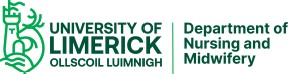 MSc PROGRAMMES: SCHEDULE 2022/2023 YEAR 2Postgraduate Orientation – 29th August 2022 (Those new to UL or returning after a period of absence would benefit from attending. This will be delivered through a mixture of both online & face-to-face)The information contained in this timetable is subject to changeAutumn/Semester 1, Year 2, 2022/2023Autumn/Semester 1, Year 2, 2022/2023Autumn/Semester 1, Year 2, 2022/2023Week 1On Campus Lecture/Workshop ***Wednesday 07/09/2022Week 2On Campus Lecture/Workshop ***Wednesday 14/09/2022Week 3On Campus Lecture/Workshop ***Wednesday 21/09/2022Week 4As per supervision arrangementsWeek 5As per supervision arrangementsWeek 6As per supervision arrangementsWeek 7As per supervision arrangementsWeek 8As per supervision arrangementsWeek 9As per supervision arrangementsWeek 10As per supervision arrangementsWeek 11As per supervision arrangementsWeek 12As per supervision arrangementsWeek 13As per supervision arrangementsThe plan is for a total of 3 Days on Campus and Supervision meetings in Semester 1 Autumn 2022:The plan is for a total of 3 Days on Campus and Supervision meetings in Semester 1 Autumn 2022:The plan is for a total of 3 Days on Campus and Supervision meetings in Semester 1 Autumn 2022:*** This may change subject to Public Health Guidelines*** This may change subject to Public Health Guidelines*** This may change subject to Public Health GuidelinesSpring/Semester 2, Year 2, 2022/2023Spring/Semester 2, Year 2, 2022/2023Spring/Semester 2, Year 2, 2022/2023Week 1As per supervision arrangementsWeek 2As per supervision arrangementsWeek 3As per supervision arrangementsWeek 4As per supervision arrangementsWeek 5As per supervision arrangementsWeek 6As per supervision arrangementsWeek 7As per supervision arrangementsWeek 8As per supervision arrangementsWeek 9As per supervision arrangementsWeek 10As per supervision arrangementsWeek 11As per supervision arrangementsWeek 12As per supervision arrangementsWeek 13As per supervision arrangementsOn Campus days as per Supervision arrangements in Semester 2 Spring 2022: This may change subject to Public Health GuidelinesOn Campus days as per Supervision arrangements in Semester 2 Spring 2022: This may change subject to Public Health GuidelinesOn Campus days as per Supervision arrangements in Semester 2 Spring 2022: This may change subject to Public Health Guidelines